Noah N. SchrockSeptember 9, 1894 – March 2, 1963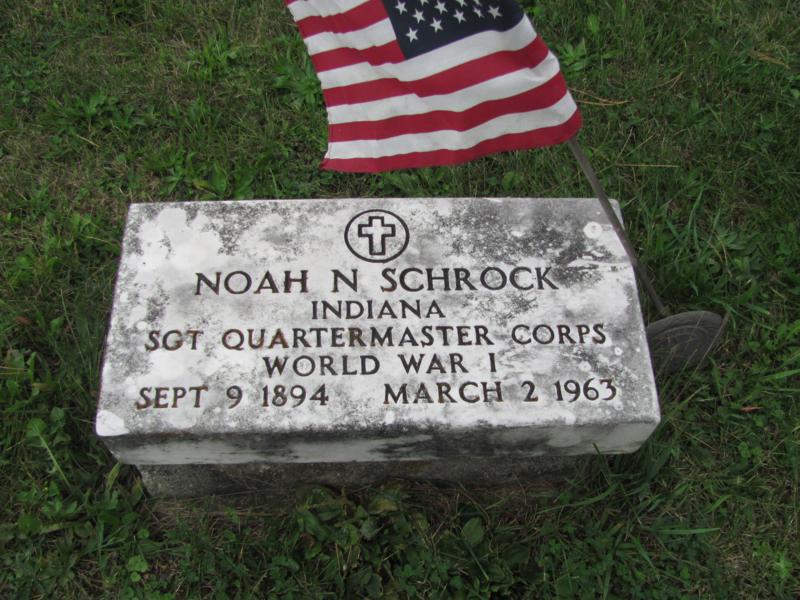 Photo by Jenna LangstonAdams Public Library System (Decatur, IN) online obits
Publication:  Decatur Daily Democrat; Date:  04 MAR 1963
Title: Schrock, Noah N.Subject: Obituaries -- S -- 1960-1969
Abstract:  Age:  68
Died: Fort Wayne, Indiana
Carpenter – Contractor*****NOAH SCHROCK            LINN GROVE – Ill two years, Noah Schrock, 68, died Saturday at Veterans Hospital, Fort Wayne.  Surviving are his wife, Barbara; three daughters, three sons, 19 grandchildren, two brothers and three sisters. Friends may call at the Yager Funeral Home after 1 p.m. Monday.  Rites there at 2 p.m. Tuesday.  (Mon. March 4, 1963)Berne Library Heritage RoomAdams County (IN) Obits 1958-1962Transcribed by Janice Vasilovski